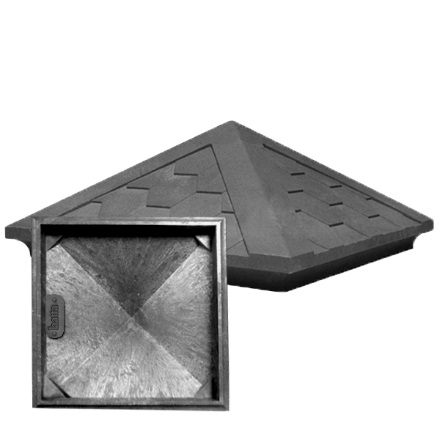 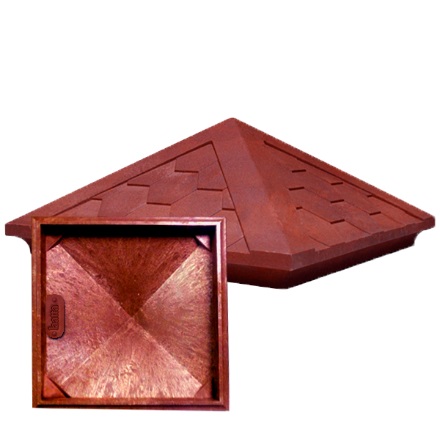 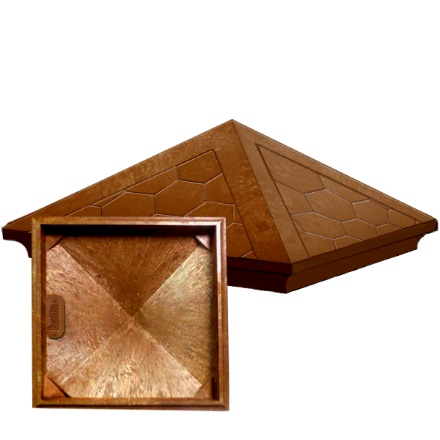 Полимерно-песчаный колпак на заборный столб - это уникальный конструктивный элемент, который защищает столб от разрушения и придаёт законченный и прекрасный эстетический вид всему ограждению. Продукция изготавливается методом горячего прессования, имеет точные геометрические формы и богатый внешний вид, с годами не меняет окраску благодаря полному равномерному окрашиванию и стойким пигментам. Полимерно-песчаный колпак соответствует всем стандартам, разрабатывается по ТУ, материал прошел все требуемые испытания. Установка не требует сверления, колпак просто крепится к столбу на строительные жидкие гвозди, сохраняя при этом все свои физические и декоративные свойства. Вес брутто: 5 кг.Технические характеристики:Составсмесь полимеров, песок кварцевый, пигмент красящий, светостабилизаторДлина стороны460*460ммВысота185 ммТолщина5 ммВозможные отклонения от габаритных размеровдлина/ширина не более ±1,5 мм, толщина не более ±1,5 ммЦветВишня, темный шоколадМорозостойкостьF500Водопоглощениене более 0,3%Количество на поддоне100 штСтрана-произодительРоссия, СПб